Plan d’équipement Bac pro SN – Phase 1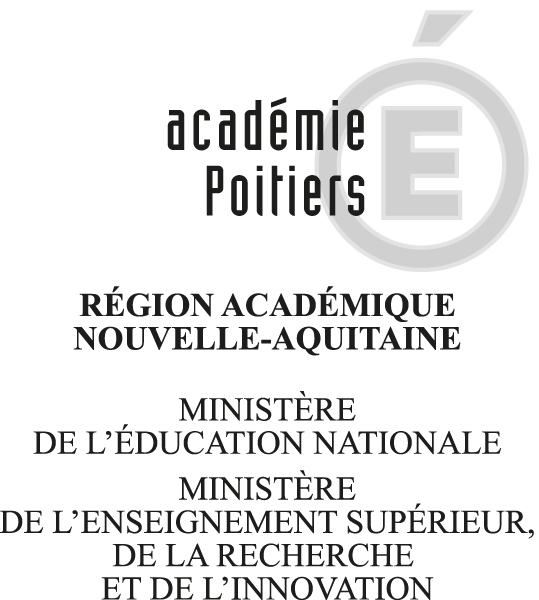 Lot « Domotique habitat »Cahier des charges académiqueLot « Domotique habitat » : Activités de formation possiblesRéaliser le raccordement d’une box domotique dans un environnement de type « gaine technique de logement communicante ».Réaliser des tests, certifier le support physique.Réaliser l’intégration logicielle d’un équipement.Réaliser le paramétrage suivant le cahier des charges du client.Réaliser la mise en service d’un système domotique.Réaliser des opérations de maintenance préventive (mise à jour logicielle et/ou modification du fonctionnement).Réaliser des opérations de maintenance curative logicielle et matérielle.Structure de l’équipement Cet équipement se présentera sous la forme d’un kit composé de quatre box domotiques évolutives multi protocoles (exemple Raspberry-Pi3), d’accessoires permettant l’intégration du système dans une GTL « gaine technique de logement » et la communication avec des capteurs et appareillages électriques communicants sans fils. Des scénarios variés doivent pouvoir être mis en œuvre dans le cadre de la formation : détection incendie, intrusion, régulation thermique, gestion de l’éclairage et des volets roulants. Ce matériel sera installé dans les cellules 3D habitat du plateau technique SN du lycée par les enseignants et les élèves, notamment à l’occasion d’activités de chantier.Il ne peut s’agir en aucun cas d’une solution pédagogique livrée clé en main sur un panneau didactique.Cet équipement sera constitué à minima de 5 sous-ensembles compatibles techniquement et communicant entre eux, livrés en pièces détachées : Un sous-ensemble box domotique évolutive multi-protocole :Un sous-ensemble accessoires domotiques compatibles protocole dio 433mhz :Un sous-ensemble accessoires domotiques compatibles protocole Z-wave-plus :Un sous-ensemble accessoires domotiques compatibles protocole EnOcean :Un sous-ensemble accessoires de communication Wi-Fi et 4G :L’établissement reste libre de choisir le fabricant et le distributeur, dès lors que le matériel retenu répond au cahier des charges technique ci-dessus.Caractéristiques :QuantitéCarte nano-ordinateur processeur ARM 64bits 1,2GHz RAM 1GB4Carte mémoire micro-SD16GB4Bloc d'alimentation 230VAC/5VDC 2,5A micro-USB4Boîtier pour nano-ordinateur ARM4Logiciel domotique open-source DOMOTICZ1Boîtier rail DIN 4 modules pour nano-ordinateur ci-dessus2Alimentation rail  DIN 230VAC/5VDC 2,4A + connecteur micro-USB2Interrupteur différentiel 30mA - 40A2Tableau électrique nu 2 rangées 26 modules2GTL : Gaine technique de logement2Caractéristiques :QuantitéInterface de communication USB émetteur / récepteur 433Mhz 1Détecteur de fumées DAAF avec émetteur sans-fil 433MHz (norme EN14604)1Micromodule ON/OFF compatible DiO 433MHz1Micromodule émetteur 433MHz à pile, sans-fil avec 2 entrées compatible DiO 433MHz1Sonde thermomètre / hygromètre extérieur 433MHz1Sonde thermomètre 433MHz1Lot de 3 prises télécommandables intérieure DIO1Double interrupteur va-et-vient encastrable1Caractéristiques :QuantitéClé USB contrôleur compatible protocole Z-wave-plus1Module fil pilote compatible  Z-Wave-plus au format rail DIN1Radiateur électrique affichage LCD (commande par fil pilote)1Interrupteur va et vient encastrable2Micromodule interrupteur / variateur de lumière compatible Z-wave-plus1Bypass pour variateur Z-wave-plus pour ampoule faible consommation1Ampoule LED 230VAC compatible variateur (dimmable)2Volet roulant électrique filaire1Micromodule pour volet roulant compatible Z-wave-plus1Module variateur compatible Z-wave-plus au format rail DIN1Interrupteur poussoir encastrable2Détecteur de mouvement PIR compatible Z-wave-plus1Caractéristiques :QuantitéDongle USB contrôleur compatible protocole EnOcean1Détecteur d'ouverture de fenêtre/porte compatible EnOcean1Caractéristiques :QuantitéSmartphone Androïd Wi-Fi / 4G1